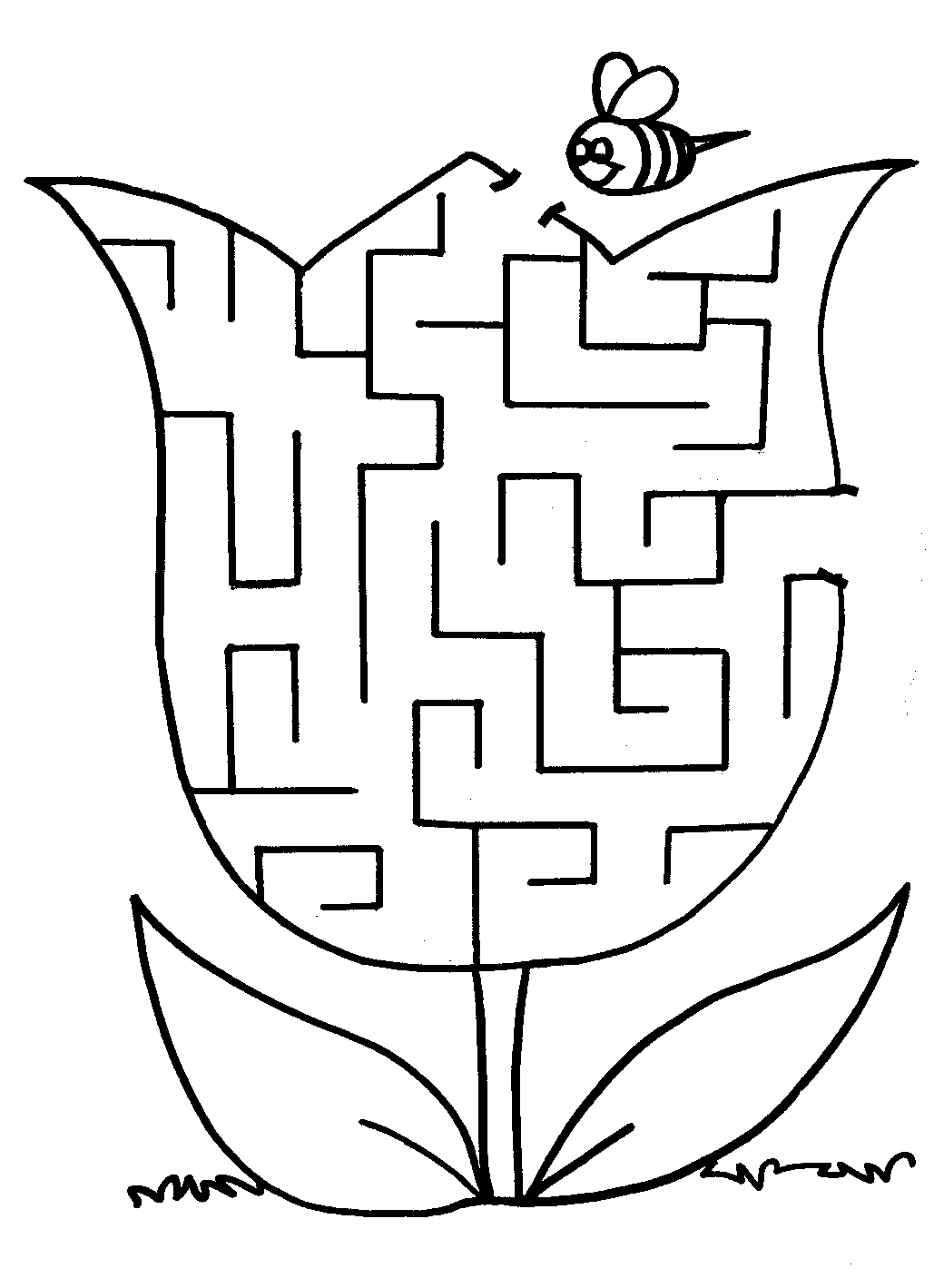 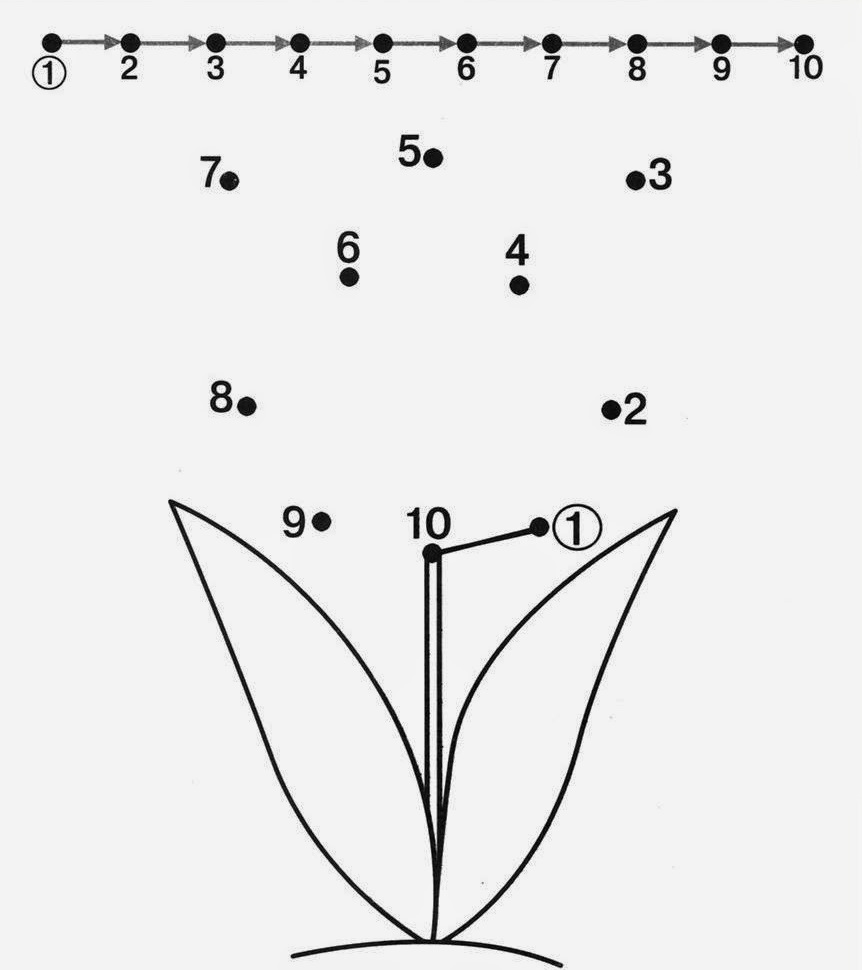                               Pospájaj čísla od 1 do 10                                                              - kadiaľ preletí včielka? – vyznač cestičku a vymaľuj